Российская ФедерацияИРКУТСКАЯ ОБЛАСТЬАдминистрацияХарайгунского муниципального образованияПротокол № 3Схода гражданХарайгунского муниципального образованияот 18.12.2023 г.«УТВЕРЖДАЮ»Председатель рабочей группы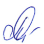 Л.Н. Синицына Место проведения:Российская Федерация, Иркутская область,Зиминский район, уч. Буринская Дача, мкр. Саянская деревня, ул. 3, 56А (в помещении библиотеки)Присутствовало 18 чел. (делегатов).Председатель собрания: Л.Н. Синицына- глава Администрация Харайгунского муниципального образования.Секретарь собрания: В.Н. Меркулова- депутат Думы Харайгунского муниципального образования.Время проведения:17 часов 00 минут местного времени  18 декабря 2023 годаПовестка дня:Рассмотрение предложений по проекту «Народные  инициативы» на 2024год.Слушали: Глава администрации Харайгунского муниципального образования  Зиминского района Лариса Николаевна Синицына с предложением установить систему видеонаблюдения в мкр. Саянская деревня уч. Буринская Дача.-«В эпоху стремительного технологического развития и изменений в обществе видеонаблюдение становится неотъемлемой частью нашей повседневной жизни. Видеонаблюдение играет ключевую роль в обеспечении безопасности, обеспечении контроля и содействии сохранности муниципального и частного имущества».Выступила житель с.Харайгун  Силкачева Эльвира Георгиевна с предложением о приобретение детского игрового комплекса.Голосовали: ЗА систему видеонаблюдения «ЗА»- 2 человек, «Против» -16 человека, «Воздержался» - 0 человекЗА капитальный ремонт вводного колодца центрального водовода«ЗА»- 16 человек, «Против»-2 человека, «Воздержался» - 0 человекРешили:Утвердить следующий перечень мероприятий по  проекту «Народные инициативы» на 2024 год  по Харайгунскому муниципальному образованию:- Приобретение детского игрового комплекса (установка своими силами в с. Харайгун).Других вопросов по повестке дня нет. Председатель собрания                       Синицына Л.Н.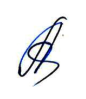 Секретарь собрания                             Меркулова В.Н.     